Muddy Creek 1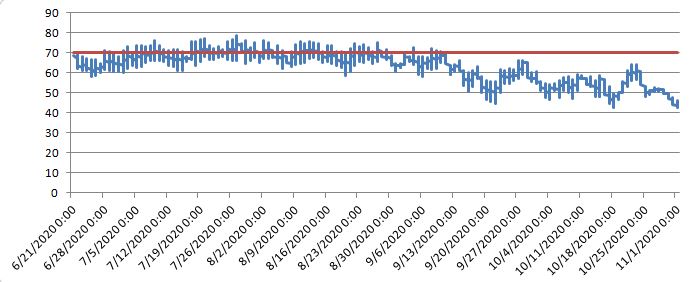 Elk/Pine 2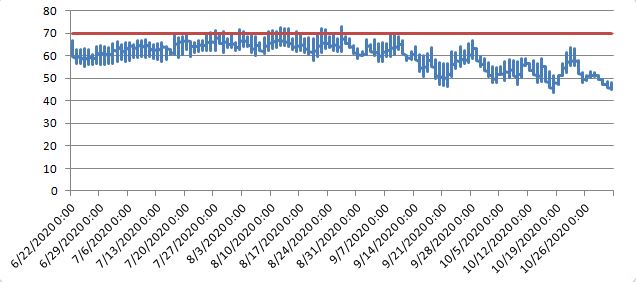 Elk/Pine 3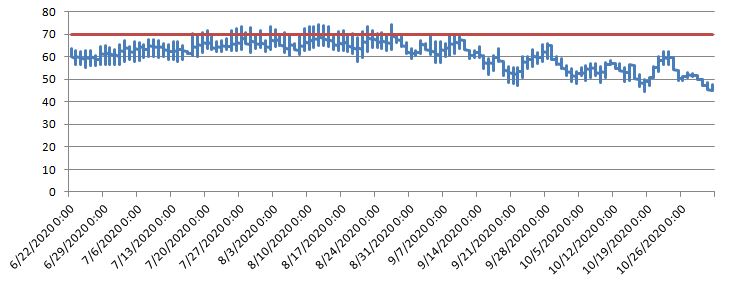 Sinking Creek 2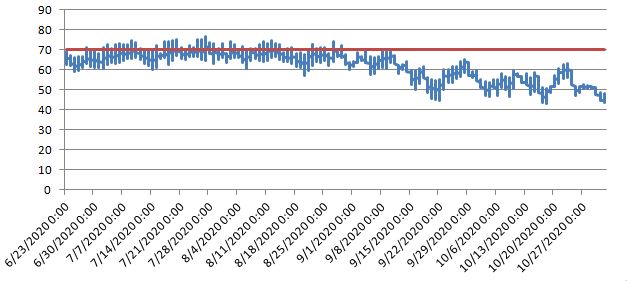 Penns Creek 9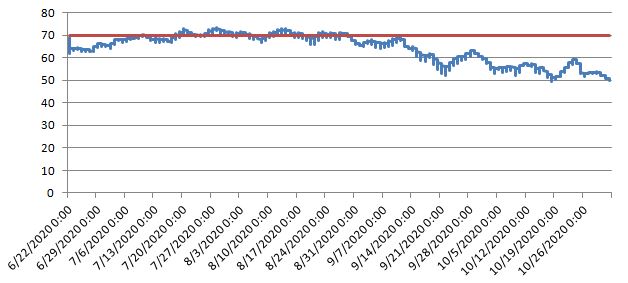 Laurel Run 3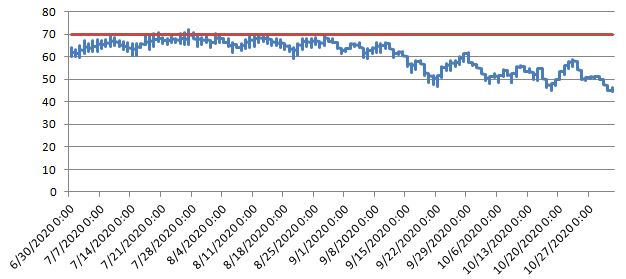 Muddy Creek 2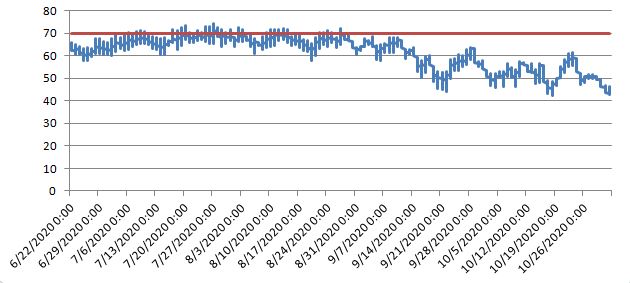 Elk/Pine 4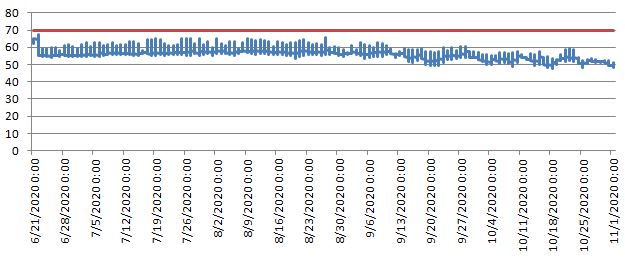 Muddy Creek 1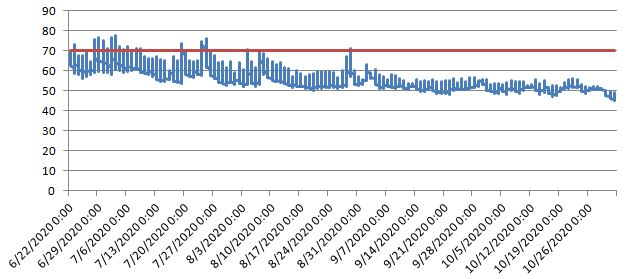 Pine Creek 2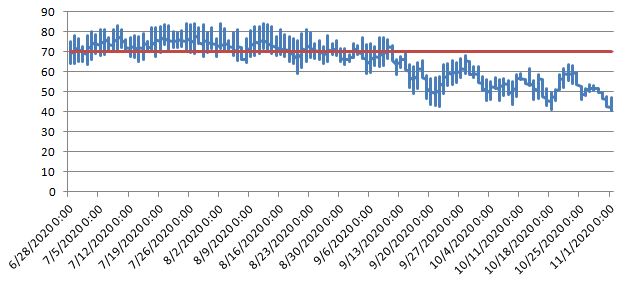 Vonada Gap 1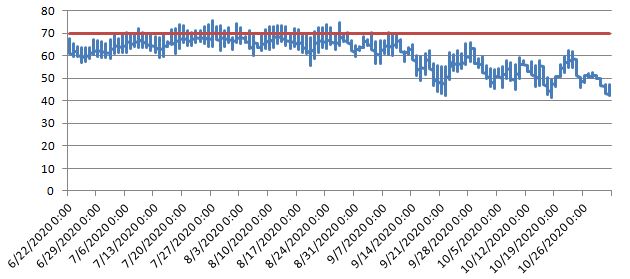 Sinking Creek 1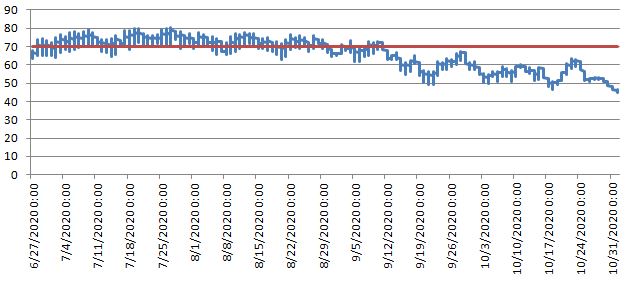 Elk/Pine 1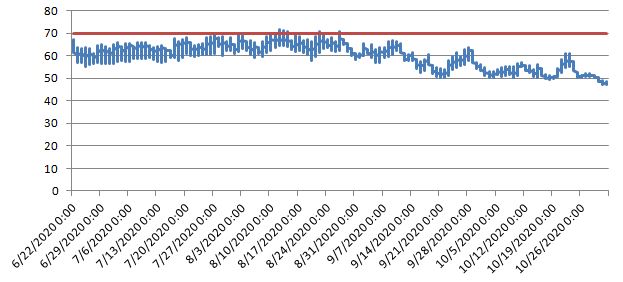 Pine Tributary 2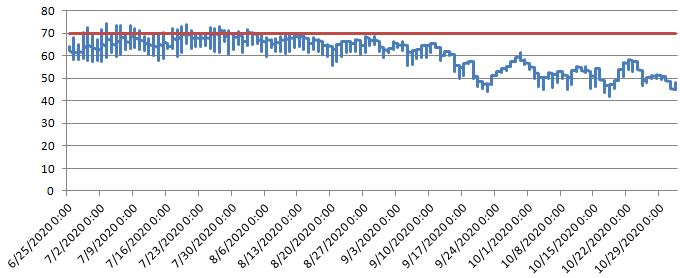 Penns Creek 8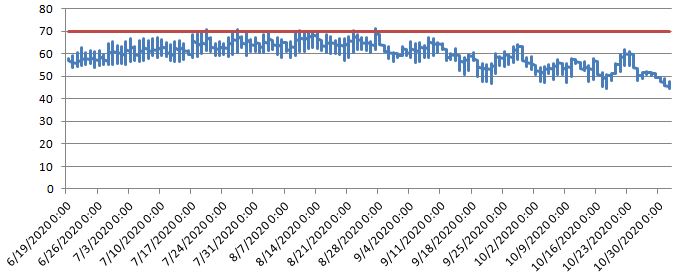 Elk Creek 2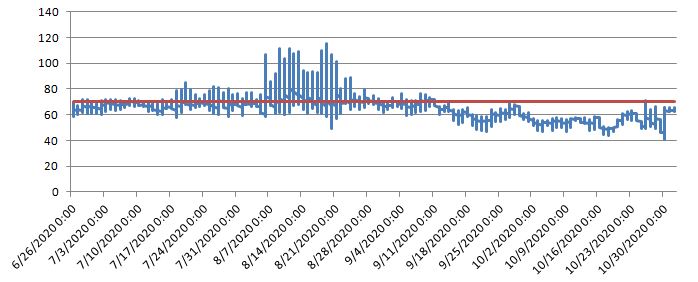 Penns Creek 1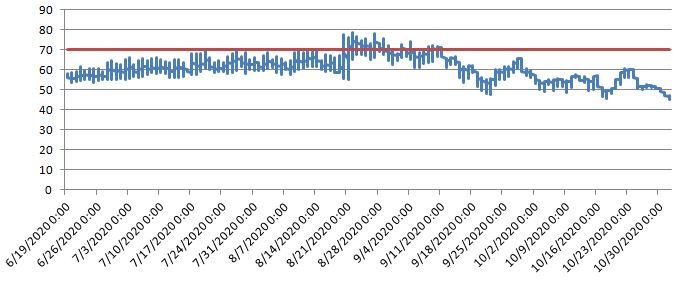 Pine Tributary 3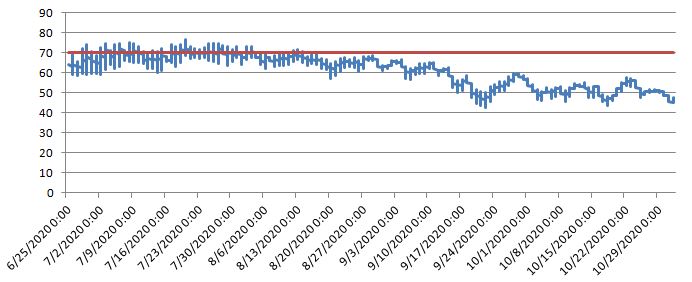 Pine Tributary 4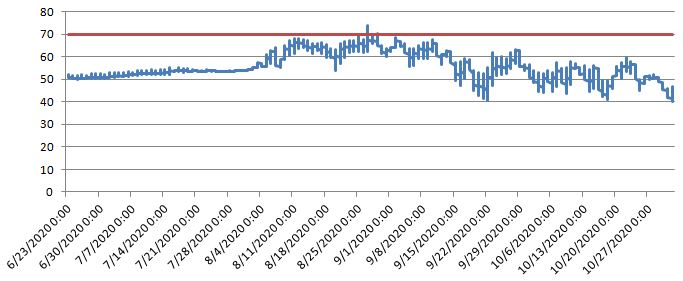 Pine Creek 1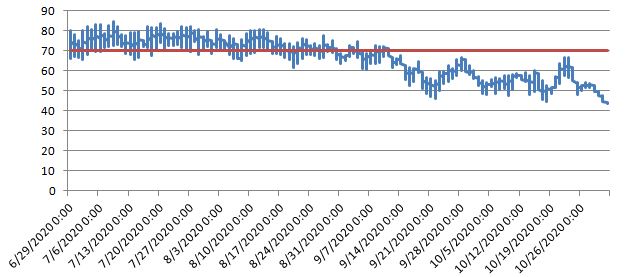 Pine Voneda 1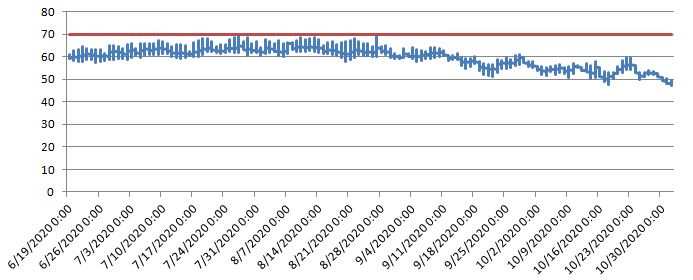 Low battery:299- Case Pine Tributary 1509 Bzdil Pine Pine Tributary 3 510 Bzdil Voneda Pine Voneda 1 507 Toolshed Penns Creek 2 293 Marquardt/Muddy Creek Bridge Muddy Creek 4 506  Sherwin Penns Creek 1Minimum42.71Maximum78.56Average62.73Minimum43.716Maximum72.912Average60.15451Minimum44.764Maximum74.511Average60.8446Minimum43.03Maximum76.681Average61.91844Minimum49.471Maximum73.386Average63.91418Minimum44.582Maximum71.964Average60.6436Minimum42.478Maximum74.511Average61.18998Minimum47.557Maximum67.586Average56.30929Minimum45.307Maximum77.421Average56.09146Minimum40.764Maximum84.227Average65.2076Minimum41.508Maximum75.853Average60.95274Minimum45.036Maximum80.492Average65.47865Minimum47.244Maximum71.704Average59.59658Minimum41.878Maximum74.554Average59.68628Minimum44.492Maximum71.317Average58.94579Minimum40.532Maximum114.978Average64.65333Minimum 45.399Maximum78.559Average60.07542Minimum42.525Maximum76.464Average60.8292Minimum39.924Maximum73.774Average55.71418Minimum43.671Maximum84.407Average65.75452Minimum47.289Maximum69.256Average59.60213